MĚSTO MILEVSKO, 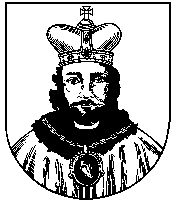 nám. E. Beneše 420, 399 01 MILEVSKO IČ 00249831, DIČ CZ00249831E               	     					  Vyřizuje/linka                          V Milevsku 							Vyřizuje/linka		V Milevsku dne							Lukeš/201		27.11.2018Objednáváme následující služby, materiál, stavební a montážní práce apod.:Nákup asfaltového recyklátu z akce Sítě a komunikace Švermova 3. Etapa, za sníženou cenu, v celkovém množství 1490 tun. SMLUVNÍ CENA celkem (včetně DPH): do 100.000,- KčKopii objednávky vraťte s fakturou!………………………………………          Příkazce operacePROHLÁŠENÍ ODBĚRATELE* Objednatel prohlašuje, že …………………………….…………. není používán k ekonomické činnosti                a ve smyslu informace GFŘ a MFČR ze dne 9. 11. 2011 nebude pro výše uvedenou dodávku aplikován režim přenesené daňové povinnosti podle § 92e) zákona o DPH. V tomto případě objednatel není osobou povinnou k dani, protože přijaté stavební nebo montážní práce použije výlučně pro potřeby související s činnostmi pro výkon veřejné správy.